MINISTERIO CIT, FONTUR Y +CARTAGENA INVITAN A PARTICIPAR DEL TALLER GRATUITO EN ESTRATEGIAS DE MERCADEO DIGITAL PARA EL SECTOR TURÍSTICOBogotá, septiembre 15 de 2018. Durante el 2017, 1,9 millones de personas trabajaban para el sector del turismo en Colombia, lo que significa un incremento del 23% a comparación con el año 2010, según cifras que entregó MINCIT – CITUR. El sector turístico es el segundo generador de divisas en el país, logrando alcanzar  $5.787 millones de dólares en la cuenta de viajes y transporte y una ocupación hotelera  de 56,3%, durante el 2017, lo que representa un incremento de 0,3 puntos porcentuales en comparación al año 2016. Estas cifras permiten ver que existe un potencial crecimiento en el país, y dejan en evidencia la necesidad de que los actores del sector cuenten con mejores prácticas y herramientas que les permiten explotar la oportunidad de ampliar su mercado a expensas del conocimiento en tendencias y buenas prácticas, que disciplinas como el marketing le pueden aportar, particularmente en temas como estrategias digitales.En vista del crecimiento del turismo y en concordancia con la oportunidad que tiene el país para generar negocios dentro de éste sector económico, MINCIT  y FONTUR en alianza con la cumbre +Cartagena ha creado un taller gratuito para que sus afiliados puedan capacitarse en materia de estrategia de marketing digital.El workshop “Estrategia digital de marketing turístico” se llevará a cabo en dos sesiones: 1 SESIÓN:  Fecha: 4 de octubre de 2018Lugar: Centro de Convenciones de Cartagena de Indias, durante  la cumbre +Cartagena.Costo: Gratuito para operadores turísticos que estén debidamente acreditados ante el Ministerio.Horario:  8:00 a.m. a 6:00 p.m.Incluye: refrigerio y certificado de asistencia. Cupos disponibles: 25 cupos presenciales y será transmitido vía streaming.2 SESIÓN:  Fecha: 5 de octubre de 2018Lugar: Hotel Dann Norte (Avenida 15 #112-09) Salón "La Belle Vue Total" piso 7. Bogotá Horario:  8:00 a.m. a 6:00 p.m.Costo: Gratuito para los operadores turísticos que estén debidamente acreditados ante el Ministerio.Incluye: refrigerio y certificado de asistencia. Cupos disponibles: 100 cupos disponibles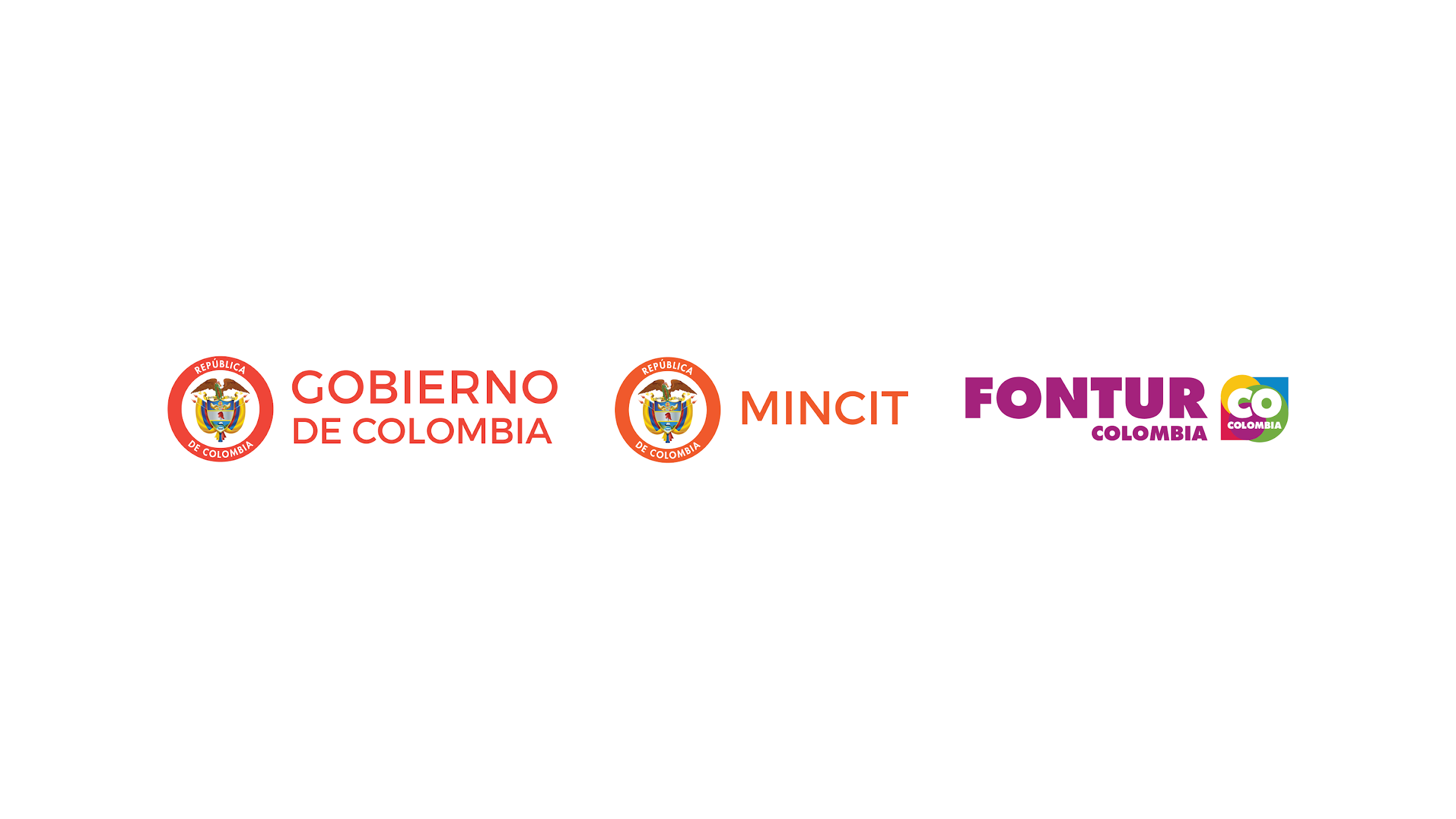 Este taller brindará orientación práctica a las agencias de viaje y operadores de servicios turísticos con el fin de concretar iniciativas que contribuyan a su competitividad, maximizando el potencial de las estrategias digitales. El objetivo es que las empresas proveedoras de servicios turísticos estén a la vanguardia de la transformación que la conectividad y las plataformas digitales conllevan, exigiendoles nuevas formas de enfrentarse a la evolución del mercado y la necesidad de contar con un plan estratégico de marketing digital.El conferencista Rafael Igual, Fundador & CEO - socialbizfactory.com, quien cuenta con más de 25 años de experiencia en la industria de consultoría, tecnología e Internet y ha ocupado puestos directivos en diversas multinacionales demostrando su capacidad con más de 100 conferencias, 250 talleres y 3,000 horas de capacitaciones en Escuelas de Negocio, Universidades, Empresas, Corporaciones, Fundaciones, Cámaras de Comercio, Aceleradoras de emprendimientos de España y Latam, será quien dicte los talleres. Para mayor información sobre el workshop, contenidos y temas visite https://www.mascartagena.co/marketing-turisticoLe invitamos a que viva la experiencia de +Cartagena. Porque para crear tendencias hay que ser su protagonista. www.mascartagena.co 